                       КАРАР                                                      РЕШЕНИЕО  внесении изменений  в решение совета сельского поселенияЗириклинский сельсовет № 15/117 от 23.12.2016 года «О бюджете сельского поселения Зириклинский сельсовет муниципального района Шаранский район Республики Башкортостан на 2017 год и на плановый период  2018 и 2019 годов».Совет сельского поселения Зириклинский сельсовет муниципального района Шаранский район  Республики Башкортостан (далее – сельское поселение) РЕШИЛ:              Внести изменения в решение Совета сельского поселения Зириклинский сельсовет  от 22.12.2016 года № 15/117 « О  бюджете сельского поселения Зириклинский сельсовет муниципального района Шаранский район  Республики Башкортостан на 2017 год и на плановый период 2018 и 2019 годов» к настоящему решению:Перенести остатки лимитов бюджетных ассигнований по кодам бюджетной классификации на остаток денежных средств бюджета сельского поселения Глава сельского поселения  Зириклинский сельсовет муниципального   района  Шаранский район Республики Башкортостан                                    Игдеев Р.С.                                                                                          с. Зириклы    «22» декабря 2017 года     №  29/220Поступления доходов в бюджет сельского поселения Зириклинский сельсовет муниципального района Шаранский район Республики Башкортостан на 2017 годГлава сельского поселения Зириклинскийсельсовет муниципального района   Шаранский район Республики Башкортостан                             Р. С. ИгдеевПриложение 2                             к решению Совета сельского поселения Зириклинский сельсовет муниципального района Шаранский район Республики Башкортостанот  22 декабря 2017 года № 29/220Источники финансирования дефицита бюджета сельского поселения Зириклинский сельсовет муниципального района Шаранский район Республики Башкортостан на 2017 год.                                                                                                                        тыс.рублейГлава сельского поселения Зириклинскийсельсовет муниципального района Шаранский район Республики Башкортостан		               Р. С. Игдеев Приложение 3                             к решению Совета сельского поселения Зириклинский сельсовет муниципального района Шаранский район Республики Башкортостанот  22 декабря 2017 года № 29/220Распределение бюджетных ассигнований сельского поселения Зириклинский сельсовет муниципального района Шаранский район Республики Башкортостан на 2017 год по разделам, подразделам, целевым статьям (муниципальным программам сельского поселения и непрограммным направлениям деятельности), группам видов расходов классификации расходов бюджетов                                                                                                                              (тыс. рублей)Глава сельского поселения Зириклинскийсельсовет муниципального района   Шаранский район Республики Башкортостан                             Р. С. Игдеев Приложение 3                             к решению Совета сельского поселения Зириклинский сельсовет муниципального района Шаранский район Республики Башкортостан                                     от  22 декабря 2017 года № 29/220Распределение бюджетных ассигнований сельского поселения Зириклинский сельсовет на 2017 год по целевым статьям (муниципальным программам сельского поселения и непрограммным направлениям деятельности), группам видов расходов классификации расходов бюджетов                                                                                                                    (тыс. рублей)Глава сельского поселения Зириклинскийсельсовет муниципального района   Шаранский район Республики Башкортостан                             Р. С. ИгдеевПриложение 4                             к решению Совета сельского поселения Зириклинский сельсовет муниципального района Шаранский район Республики Башкортостанот  22 декабря 2017 года № 29/220Ведомственная структура расходов бюджета сельского поселения Зириклинский сельсовет муниципального района Шаранский район Республики Башкортостан на 2017 год (тыс. рублей)Глава сельского поселения Зириклинскийсельсовет муниципального района Шаранский район Республики Башкортостан		               Р. С. Игдеев БАШКОРТОСТАН РЕСПУБЛИКАҺЫШАРАН РАЙОНЫМУНИЦИПАЛЬ РАЙОНЫЕРЕКЛЕ АУЫЛ СОВЕТЫАУЫЛ БИЛӘМӘҺЕ СОВЕТЫ452641, Шаран районы, Ерекле ауылы, Дуслык урамы, 2Тел.(34769) 2-54-46, факс (34769) 2-54-45E-mail:zirikss@yandex.ru, http://zirikly.sharan-sovet.ruИНН 0251000711, ОГРН 1020200612948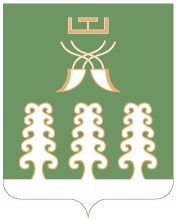  СОВЕТ СЕЛЬСКОГО ПОСЕЛЕНИЯЗИРИКЛИНСКИЙ СЕЛЬСОВЕТМУНИЦИПАЛЬНОГО РАЙОНАШАРАНСКИЙ РАЙОНАРЕСПУБЛИКИ БАШКОРТОСТАН452641, Шаранский район, с.Зириклы, ул.Дружбы, 2Тел.(34769) 2-54-46, факс (34769) 2-54-45E-mail:zirikss@yandex.ru, http://zirikly.sharan-sovet.ruИНН 0251000711, ОГРН 1020200612948КБКсумма0102\791\99\0\00\02030\121\211\ФЗ.131.03.2\\15101-3712,510102\791\99\0\00\02030\129\213\ФЗ.131.03.2\\15101-8009,230104\791\99\0\00\02040\121\211\ФЗ.131.03.2\\15101-5303,570104\791\99\0\00\02040\129\213\ФЗ.131.03.2\\15101-10738,190104\791\99\0\00\02040\242\221\ФЗ.131.03.2\\15101-2405,480104\791\99\0\00\02040\244\340.3\ФЗ.131.03.2\\15101-5697,900104\791\99\0\00\02040\853\290.1.3\ФЗ.131.03.2\\15101-1558,651 08 04020 01 0000 110-1800,01 11 05035 10 0000 120-321001 13 01995 10 0000 130-310,0  1 14 02053 10 0000 41033029,71 17 05050 10 0000 1801180,3Приложение 1                             к решению Совета сельского поселения Зириклинский сельсовет муниципального района Шаранский район Республики Башкортостанот  22 декабря 2017 года № 29/220Код вида, подвида доходов бюджетаНаименованиеСуммаКод вида, подвида доходов бюджетаНаименованиеСумма123Всего0,01 00 00000 00 0000 000НАЛОГОВЫЕ И НЕНАЛОГОВЫЕ ДОХОДЫ0,01 08 00000 00 0000 000ГОСУДАРСТВЕННАЯ ПОШЛИНА-1,81 08 04000 01 0000 110Государственная пошлина за совершение нотариальных действий (за исключением действий, совершаемых консульскими учреждениями Российской Федерации)-1,81 08 04020 01 0000 110Государственная пошлина за совершение нотариальных действий должностными лицами органов местного самоуправления, уполномоченными в соответствии с законодательными актами Российской Федерации на совершение нотариальных действий-1,81 11 00000 00 0000 000ДОХОДЫ ОТ ИСПОЛЬЗОВАНИЯ ИМУЩЕСТВА, НАХОДЯЩЕГОСЯ В ГОСУДАРСТВЕННОЙ И МУНИЦИПАЛЬНОЙ СОБСТВЕННОСТИ-32,11 11 05000 00 0000 120Доходы, получаемые в виде арендной либо иной платы за передачу в возмездное пользование государственного и муниципального имущества (за исключением имущества бюджетных и автономных учреждений, а также имущества государственных и муниципальных унитарных предприятий, в том числе казенных)-32,11 11 05030 00 0000 120Доходы от сдачи в аренду имущества, находящегося в оперативном управлении органов государственной власти, органов местного самоуправления, государственных внебюджетных фондов и созданных ими учреждений (за исключением имущества бюджетных и автономных учреждений)-32,1 11 05035 10 0000 120Доходы от сдачи в аренду имущества, находящегося в оперативном управлении органов управления сельских поселений и созданных ими учреждений (за исключением имущества муниципальных бюджетных и автономных учреждений)-32,11 13 00000 00 0000 000ДОХОДЫ ОТ ОКАЗАНИЯ ПЛАТНЫХ УСЛУГ (РАБОТ) И КОМПЕНСАЦИИ ЗАТРАТ ГОСУДАРСТВА-0,31 13 01000 00 0000 130Доходы от оказания платных услуг (работ) -0,31 13 01990 00 0000 130Прочие доходы от оказания платных услуг (работ)-0,31 13 01995 10 0000 130Прочие доходы от оказания платных услуг (работ) получателями средств бюджетов сельских поселений -0,31 14 00000 00 0000 000ДОХОДЫ ОТ ПРОДАЖИ МАТЕРИАЛЬНЫХ И НЕМАТЕРИАЛЬНЫХ АКТИВОВ33,01 14 02000 00 0000 000Доходы от реализации имущества, находящихся в государственной и муниципальной собственности (за исключением движимого имущества бюджетных и автономных учреждений, а также имущества муниципальных унитарных предприятий, в том числе казенных)33,01 14 02050 10 0000 410Доходы от реализации имущества, находящихся в собственности сельских поселений(за исключением движимого имущества бюджетных и автономных учреждений, а также имущества муниципальных унитарных предприятий, в том числе казенных)33,0  1 14 02053 10 0000 410Доходы от реализации иного имущества, находящегося в собственности сельских поселений (за исключением имущества муниципальных бюджетных и автономных учреждений, а также имущества муниципальных унитарных предприятий, в том числе казенных)33,01 17 00000 00 0000 000Прочие неналоговые доходы1,21 17 05000 00 0000 180Прочие неналоговые доходы 1,21 17 05050 10 0000 180Прочие неналоговые доходы бюджетов сельских поселений1,2Код Наименование кода классификации источников финансирования дефицита бюджетовСумма1	2	3Всего37,40100000000 0000 000Источники внутреннего финансирования дефицитов бюджетов37,40105000000 0000 000Изменение остатков средств на счетах по учету средств бюджета37,4НаименованиеРзПрЦсрВрСумма12345ВСЕГО-37,4Общегосударственные вопросы0100-37,4Функционирование высшего должностного лица субъекта Российской Федерации муниципального образования0102-11,7Непрограммные расходы01029900000000-11,7Глава муниципального образования01029900002030-11,7Расходы на выплаты персоналу в целях обеспечения выполнения функций муниципальными органами, казенными учреждениями01029900002030100-11,7Функционирование Правительства Российской Федерации, высших исполнительных органов государственной власти субъектов Российской Федерации, местных администраций0104-25,7Непрограммные расходы01049900000000-25,7Аппараты органов местного самоуправления01049900002040-25,7Расходы на выплаты персоналу в целях обеспечения выполнения функций муниципальными органами, казенными учреждениями01049900002040100-16,0Закупка товаров, работ и услуг для обеспечения муниципальных  нужд01049900002040200-8,1Иные бюджетные ассигнования01049900002040800-1,6НаименованиеЦсрВрСумма1345ВСЕГО-37,4Непрограммные расходы9900000000-37,4Глава муниципального образования9900002030-11,7Расходы на выплаты персоналу в целях обеспечения выполнения функций муниципальными органами, казенными учреждениями9900002030100-11,7Аппараты органов местного самоуправления9900002040-25,7Расходы на выплаты персоналу в целях обеспечения выполнения функций муниципальными органами, казенными учреждениями9900002040100-16,0Закупка товаров, работ и услуг для обеспечения муниципальных  нужд9900002040200-8,1Иные бюджетные ассигнования9900002040800-1,6НаименованиеВед-воЦсрВрСумма12345ВСЕГО791-37,4Администрация сельского поселения Зириклинский сельсовет муниципального района Шаранский район Республики Башкортостан791-37,4Непрограммные расходы7919900000000-37,4Глава муниципального образования7919900002030-11,7Расходы на выплаты персоналу в целях обеспечения выполнения функций муниципальными органами, казенными учреждениями7919900002030100-11,7Аппараты органов местного самоуправления7919900002040-25,7Расходы на выплаты персоналу в целях обеспечения выполнения функций муниципальными органами, казенными учреждениями7919900002040100-16,0Закупка товаров, работ и услуг для обеспечения муниципальных нужд7919900002040200-8,1Иные бюджетные ассигнования7919900002040800-1,6